MÁS ELEMENTOSPinta los conjuntos que tienen más elementos que el modelo.MÁS ELEMENTOSMarca con una X donde hay más elementos.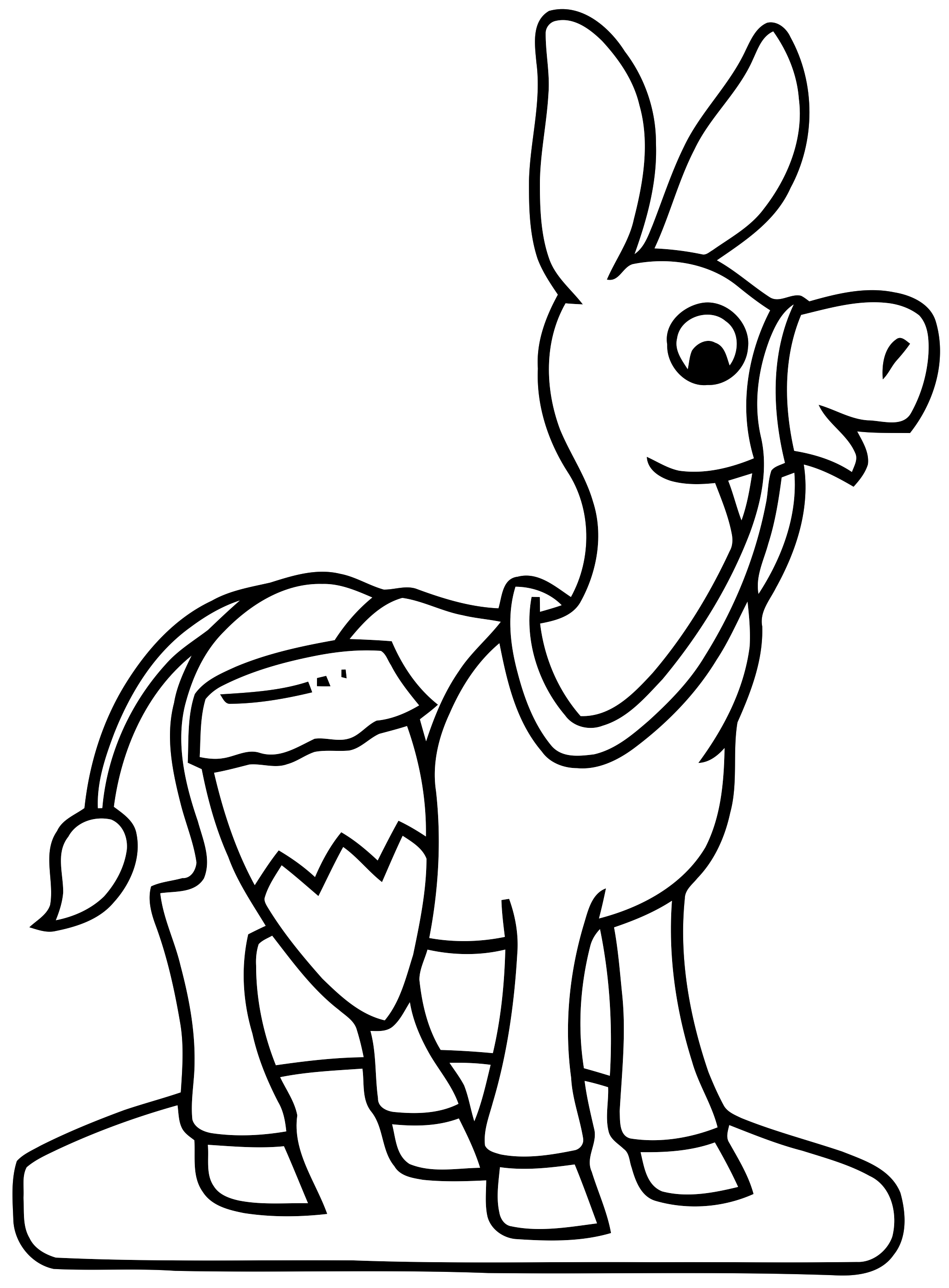 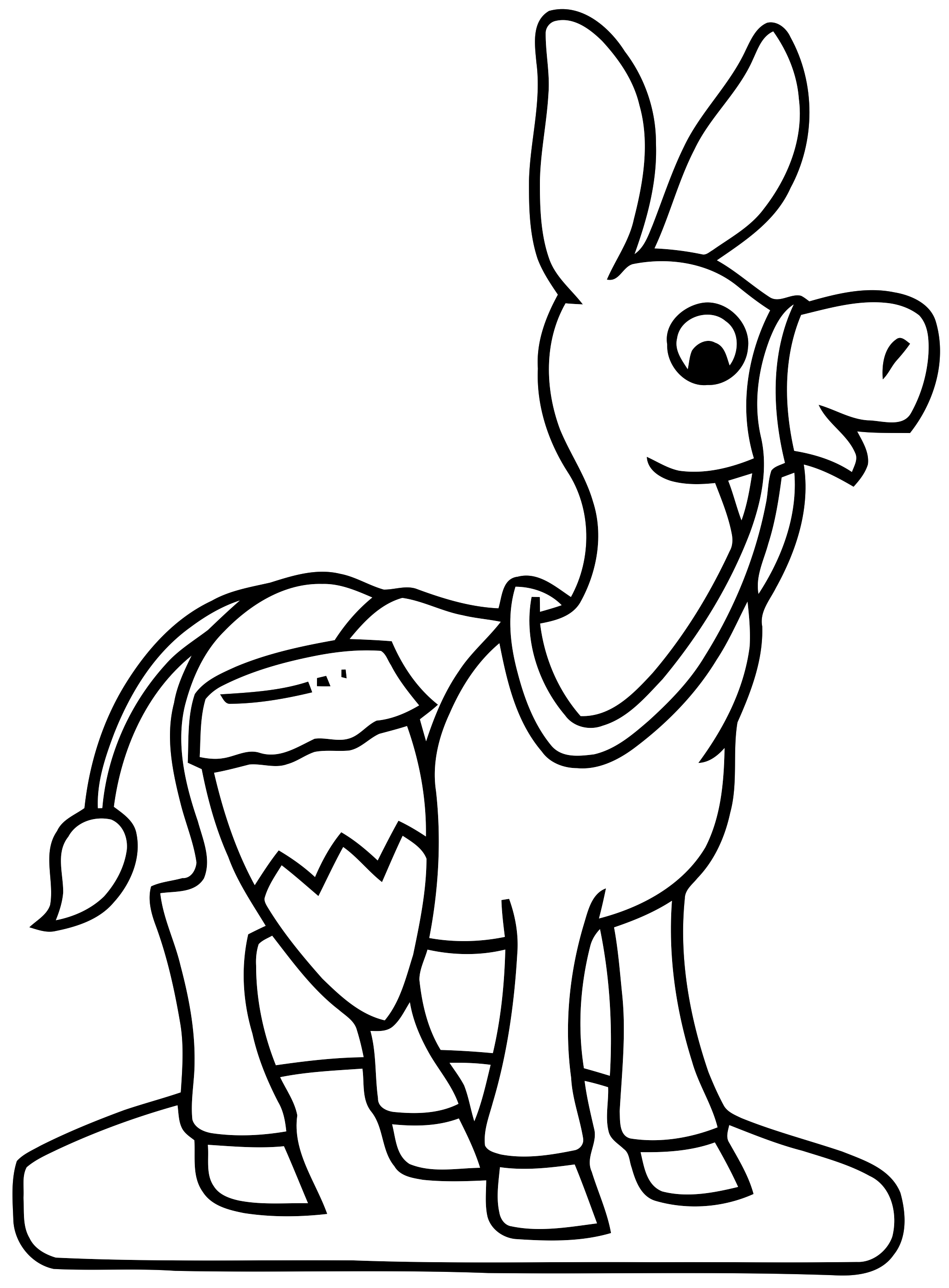 MÁS ELEMENTOSIdentifica y pinta donde hay más patos.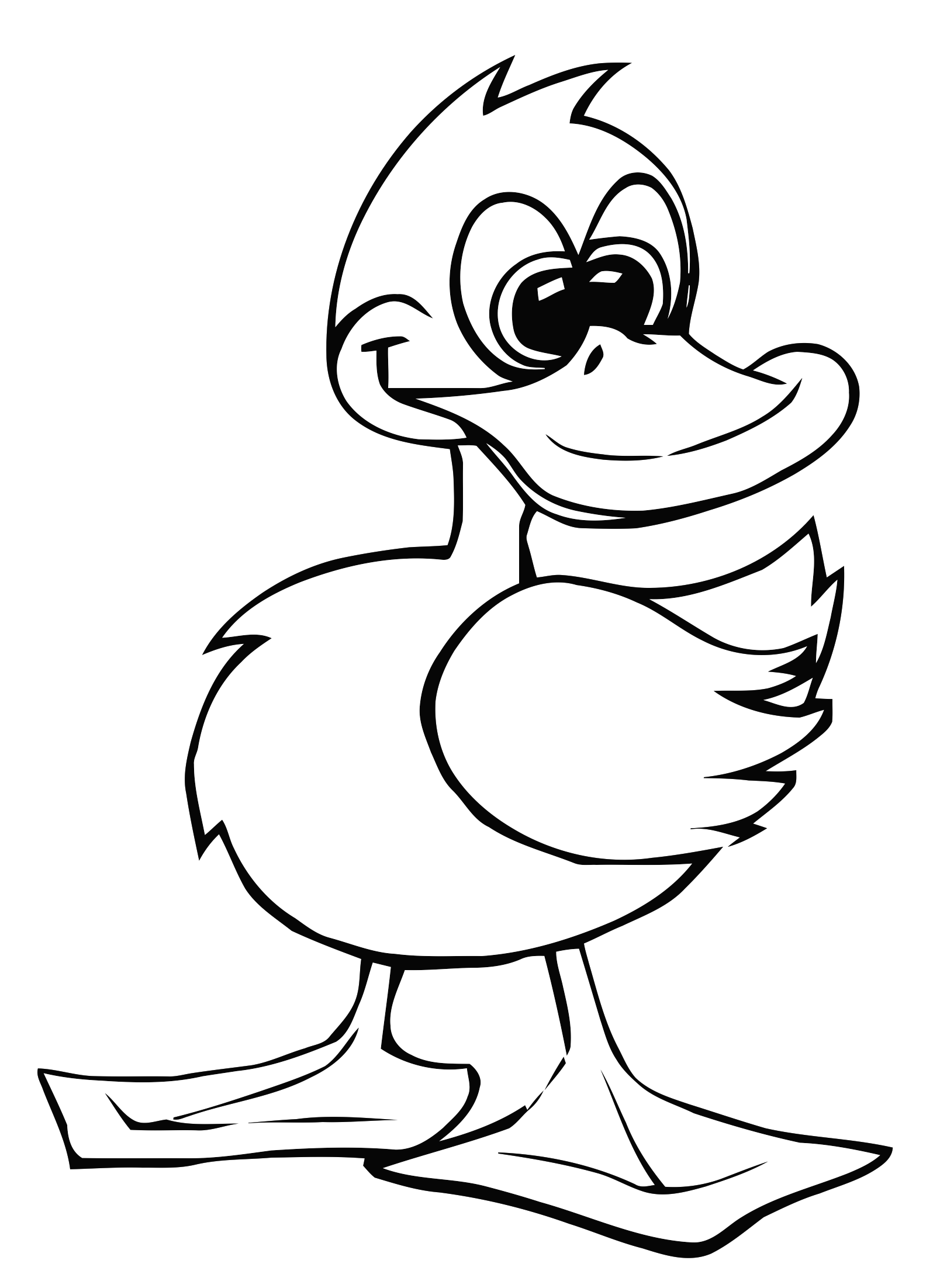 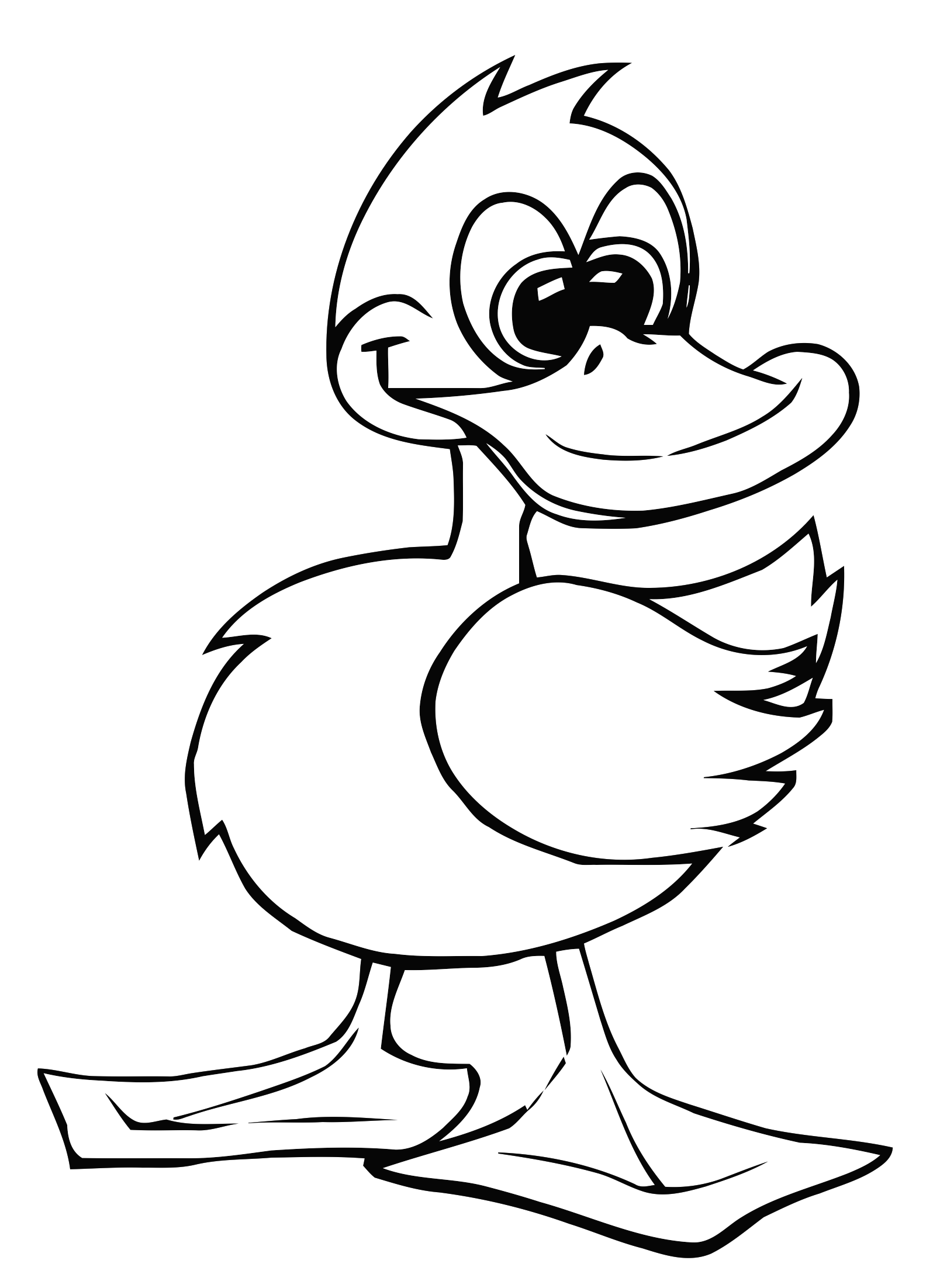 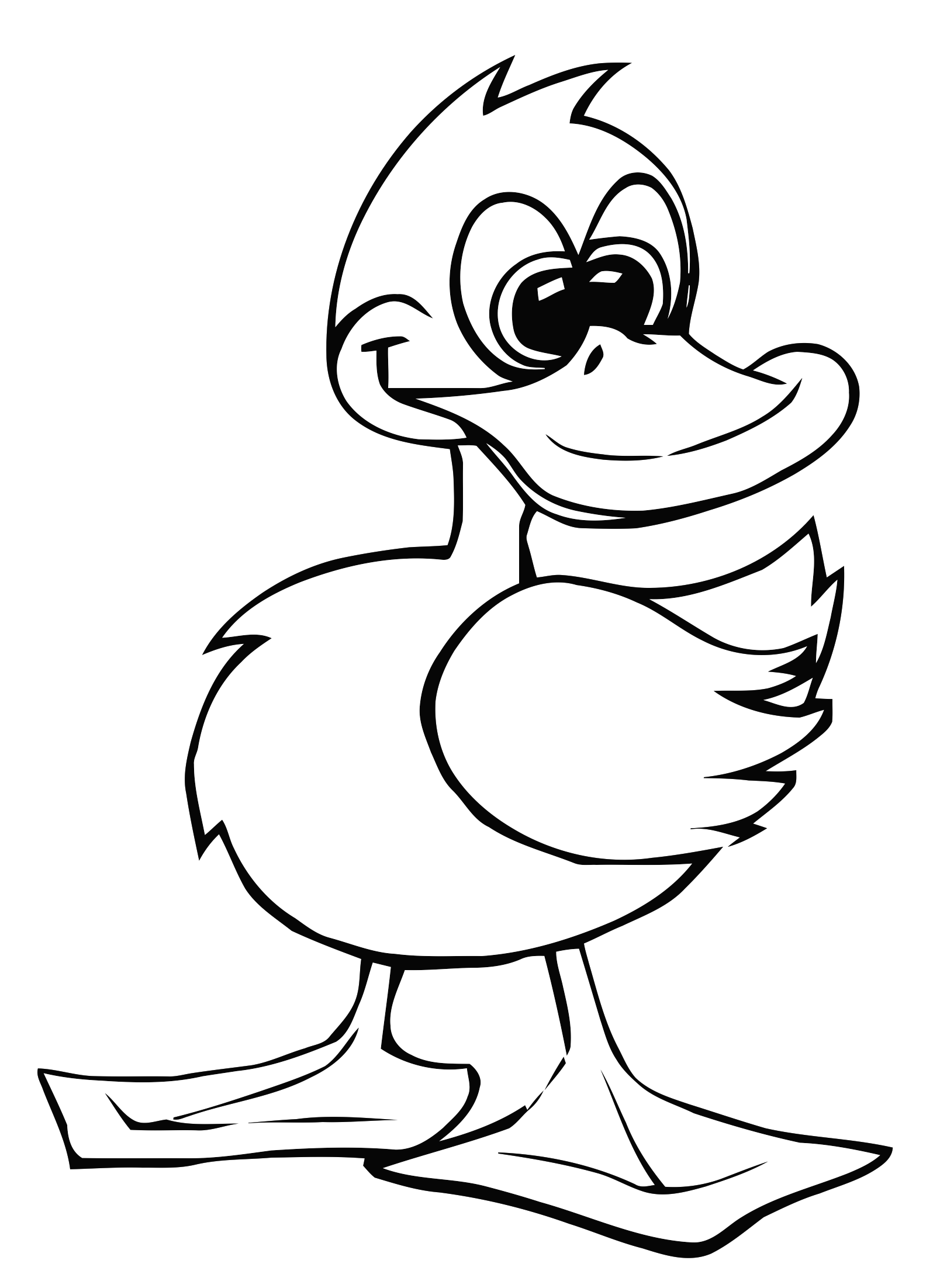 MENOS ELEMENTOSPinta los conjuntos que tienen menos elementos que el modelo de las zanahorias.EVALUACIÓN MÁS O MENOS	Pinta donde hay más elementos.	Marca donde hay menos elementos.